A = Application FormI = Interview               O = Observation                    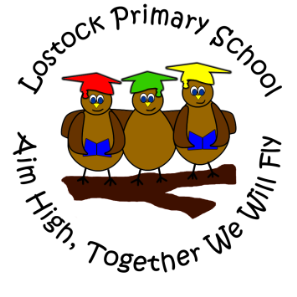 Class Teacher Person SpecificationClass Teacher Person SpecificationClass Teacher Person SpecificationClass Teacher Person SpecificationCriteriaEssentialDesirableEvidenceEducation and TrainingTo be a qualified teacherTo be able to demonstrate professional developmentWillingness to review your own methods of teaching and participate in further trainingA/IAWork ExperienceTo have teaching experience in the primary phaseTo be able to demonstrate a knowledge and understanding of a role of self-evaluationTo be able to show leadership and curriculum development in at least one subjectAA/IClassroomExperienceTo be an outstanding classroom practitioner, with outstanding teaching skills and knowledge of issues that contribute to outstanding teachingTo have in depth knowledge and understanding of current curriculum issuesA/I/OA/I/OSkills and AbilitiesTo have experience of school evaluation, establishing and reviewing targets and making decisionsTo be able to inspire creativity within the curriculumTo be able to set standards and provide a role model for pupils and staffTo be able to support the Headteacher and Senior Leadership Team in the delivery of the school’s staff policies and proceduresTo be able to maintain good discipline and pastoral care throughout the schoolTo be able to foster motivation and support pupils in building healthy self-confidence in order for pupils to access learningTo use ICT effectively in teaching lessonsTo be able to develop implement and review aspects of the school improvement planTo have experience of leading other staff within a classroom environmentTo be able to lead and support other staff in the teaching of  specific curriculum area    A/IA/IA/IA/IA/IA/ISpecial KnowledgeTo have knowledge of current developments with regard to the National Curriculum To have knowledge of the process of learningTo have experience of child centred learning, individual target setting and ongoing assessmentTo have experience of “Assessment for Learning” principles & strategiesTo have experience of analysing dataA/I/OA/I/OA/I/OPersonal QualitiesTo have a clear passion, commitment and enthusiasm for working with childrenTo be enthusiastic and innovativeTo have good interpersonal skills and the ability to relate well to children and adultsTo have the ability to lead, influence and motivate othersTo show evidence of being able to work as part of a teamTo have excellent time management skillsTo be able to investigate and solve problems and demonstrate judgementA/IA/IA/IA/IA/IA/IApproach to WorkTo have high motivation, enthusiasm and commitmentTo have commitment to child-centred educationTo demonstrate evidence in involving    parents as partners in the education    processTo show a commitment to working in partnership with governors, staff, parents, the LA and other agencies to provide the best education possible for our pupilsTo have experience of partnership working in previous experienceA/IA/IA/IA/I